PROJECT TITLE _____________________________________________________________GRANT PROGRAM APPLYING FOR (tick one only)PROJECT DURATION (2023 only, or 2022-2023 or 2022 - 2024) ________________________AUSTRALIAN FLORA FOUNDATION OBJECTIVES ADDRESSED (see http://aff.org.au/grants/grant-criteria/)INVESTIGATOR DETAILSORGANISATION DETAILSPROJECT OBJECTIVES AND SIGNIFICANCE Describe the project’s objectives and significance (250 words maximum)PROJECT DESIGN AND METHODS Describe the project’s approach, including design and methods (500 words maximum)INVESTIGATOR CAPABILITY Provide evidence of the investigator’s capability to undertake the proposed research and deliver on the objectives (eg papers published, relevant reports and conference presentations). For students, please provide details of how the proposed project aligns with your thesis topic.PRELIMINARY BUDGET Provide details and justification of proposed expenditure. (Note that Reed Grants may run for up to three years, and Small Grants for up to two years).SIGNATURE _________________________________________FULL NAME __________________________________________DATE ______________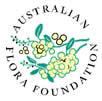 Preliminary Research Application FormGrant programBudget rangeMaximum durationApplying for (tick)Malcolm Reed$20K - $60K3 yearsSmall Grant$5 - $20K2 yearsNameEmailStudent (YES/NO, if yes please indicate Honours, Masters, PhD)Student Supervisor(s)Organisation nameAdministrative contact nameAdministrative contact positionAdministrative contact email202220232024 Details and justificationPersonnelConsumables & travelTOTAL